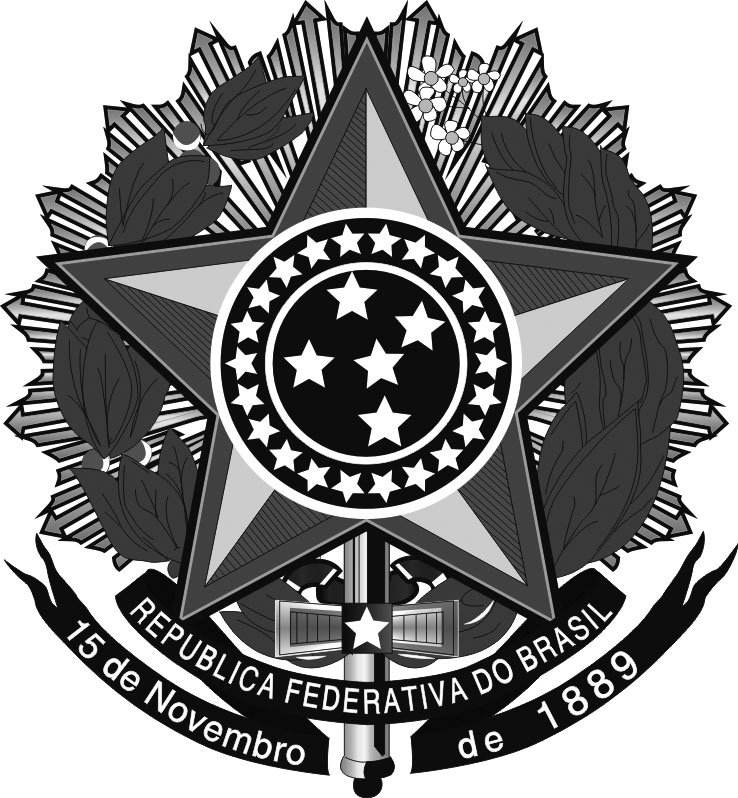 Ministério da EducaçãoSecretaria de Educação Profissional e TecnológicaInstituto Federal de Educação, Ciência e Tecnologia do Rio Grande do SulComissão Permanente de Pessoal DocenteRegulamentação da progressão e/ou promoção funcional docenteRESOLUÇÃO Nº 098A de 17 de dezembro de 2013Anexo 03 – Modelo de Requerimento de Progressão/Promoção FuncionalMagnífico(a) Reitor(a). (Nome)_______ do Instituto Federal de Educação, Ciência e Tecnologia do Rio Grande do Sul, (Nome do professor, identificação única............), professor(a) do Ensino Básico, Técnico e Tecnológico, para a área de (de acordo com o Edital do Concurso), atualmente em exercício no (Câmpus xxx) do IFRS, solicito progressão/promoção funcional do nível…... da classe ...... para o nível...... da classe......, a partir de ___⁄___⁄___, em conformidade com a avaliação de desempenho realizada pela Comissão Permanente de Pessoal Docente (CPPD). Declaro, que tenho desempenhado minhas atividades com a qualidade, assiduidade e responsabilidade inerentes ao cargo de acordo com Portaria Nº 554, de 20 de junho de 2013, republicada em 30 de julho de 2013. (Cidade),..... de .......... de .........Nestes termos,pede deferimento.(assinatura)Prof. NomeMinistério da EducaçãoSecretaria de Educação Profissional e TecnológicaInstituto Federal de Educação, Ciência e Tecnologia do Rio Grande do SulComissão Permanente de Pessoal DocenteRegulamentação da progressão e/ou promoção funcional docenteRESOLUÇÃO Nº 098A de 17 de dezembro de 2013Anexo 04 - Modelo de Solicitação de Avaliação de Desempenho e Memorial DescritivoProfessor(a) ________Presidente da Representação da CPPD do IFRS no Câmpus _______(Nome do professor), professor(a) do Ensino Básico, Técnico e Tecnológico, para a área de (de acordo com o Edital do Concurso), atualmente em exercício no (Câmpus xxx) do IFRS, solicito sua avaliação de desempenho para fins de progressão funcional progressão funcional do nível…... da classe ...... para o nível...... da classe......, a partir de ___⁄___⁄___. Desta forma, encaminho neste processo o memorial descritivo das atividades docentes desempenhadas neste interstício, acompanhado dos respectivos documentos comprobatórios, referentes ao período de ___/___/___ a ___⁄___⁄___. (Cidade),..... de .......... de .........(assinatura)Prof. NomeDADOS DE IDENTIFICAÇÃO DO DOCENTENOME: UNIDADE: IFRS – Câmpus IDENTIFICAÇÃO ÚNICA: ÁREA: (mesma do concurso) SITUAÇÃO ATUAL: CLASSE:            NÍVEL: DATA DA ÚLTIMA PROGRESSÃO: ........................PERÍODO DA AVALIAÇÃO: REGIME DE TRABALHO ATUAL:              DESDE: Observações.:Anexar cópia da Portaria com a última Progressão e/ou Promoção obtidaAnexar cópia dos demais documentos necessários, indicando o artigo especificamente ao qual referem-se na MinutaAcrescentar anexo 01 da Minuta preenchido;Anexar cópia dos demais documentos indicando em cada documento a numeração correspondente ao anexo.